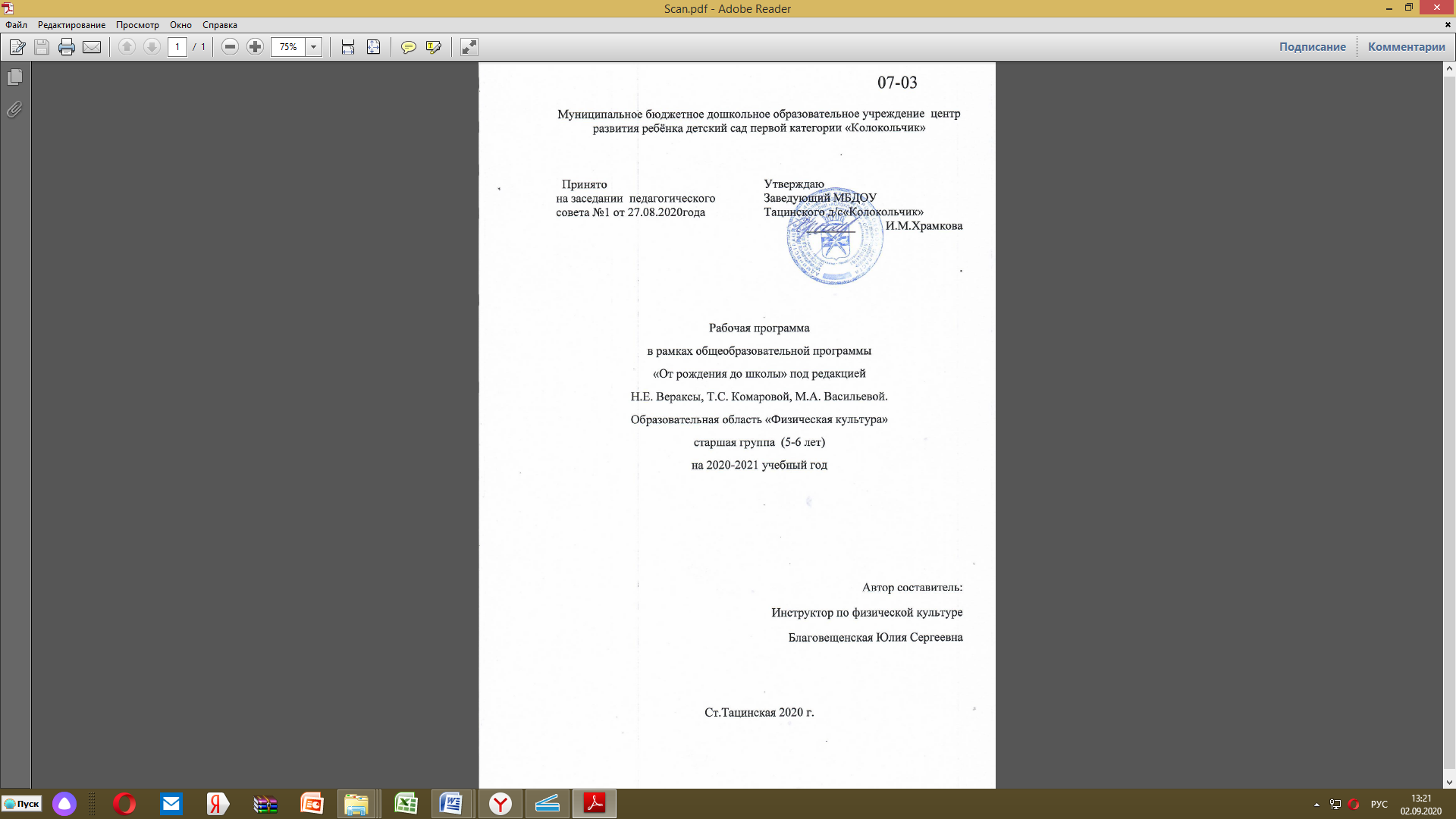 Содержание:I. Целевой  раздел1.1.Пояснительная запискаНастоящая рабочая программа разработана на основе общеобразовательной программы дошкольного образования на основе примерной основной общеобразовательной программы дошкольного образования «ОТ РОЖДЕНИЯ ДО ШКОЛЫ» / Под ред. Н. Е. Вераксы, Т. С. Комаровой, М. А. Васильевой, образовательной программы ДОУ - в соответствии с Федеральными государственным образовательным стандартом  к структуре основной общеобразовательной программы дошкольного образования для детей дошкольного возраста.        Рабочая программа разработана в соответствии со следующиминормативными документами:Федеральный закон «Об образовании в РФ» от 29 декабря 2012 г. № 273-ФЗПриказ Министерства образования и науки РФ от 17 октября 2013 г. № 1155 «Об утверждении федерального государственного образовательного стандарта дошкольного образования» (Зарегистрировано в Минюсте РФ 14 ноября 2013 г. № 30384)Постановление Главного государственного санитарного врача Российской Федерации от 15 мая 2013 г. № 26 г. Москва от «Об утверждении СанПиН 2.4.1.3049-13 «Санитарно- эпидемиологические требования к устройству, содержанию и организации режима работы дошкольных образовательных организаций» (Зарегистрировано в Минюсте России 29 мая 2013 г. № 28564)Приказ Министерства образования и науки РФ от 30 августа 2013 г. № 1014 «Об утверждении Порядка организации и осуществления образовательной деятельности по основным общеобразовательным программам - образовательным программам дошкольного образования» (Зарегистрировано в Минюсте России 26.09.2013 № 30038);Региональный компонент 10 %;Устав МБДОУ «Колокольчик»Цель: формирование у детей общей культуры, развитие физических, интеллектуальных и личностных качеств, формирование предпосылок учебной деятельности, обеспечивающих социальную успешность, сохранение и укрепление здоровья, направлена на достижение у детей интереса и ценностного отношения к занятиям физической культурой, гармоничное физическое развитие.1.2. Задачи:развитие физических качеств (скоростных, силовых, гибкости, выносливости и координации);накопление и обогащение двигательного опыта детей (овладение основными движениями);формирование у воспитанников потребности вдвигательной активности и физическом совершенствовании».совершенствовать физические качества в разнообразных формах двигательной деятельности.закреплять умение легко ходить и бегать, энергично отталкиваясь от опоры; бегать наперегонки, с преодолением препятствий.совершенствовать умение прыгать в длину, в высоту с разбега, правильно разбегаться, отталкиваться и приземляться в зависимости от вида прыжка, прыгать на мягкое покрытие через длинную скакалку, сохранять равновесие при приземлении.знакомить со спортивными играми и упражнениями, с играми с элементами соревнования, играми-эстафетами.укреплять физическое и психическое здоровье детей, формировать основы двигательной и гигиенической культуры;развивать у детей на основе разного образовательного содержания эмоциональную отзывчивость, способность к сопереживанию, готовность к проявлению гуманного отношения в детской деятельности, поведении, поступках;способствовать развитию познавательной активности, любознательности, стремления к самостоятельному познанию и размышлению, развитию умственных способностей и речи;пробудить творческую активность детей, стимулировать воображение, желание включаться в творческую деятельность.1.3. Принципы и подходы к формированию программы.Принцип развивающего обучения (при обучении движениям, предполагаемые упражнения, должны опережать имеющийся у детей в данный момент уровень умений и навыков).Принцип воспитывающего обучения (в процессе НОД решаются воспитательные задачи: настойчивость, смелость, выдержка, нравственно – волевые качества).Принцип сознательности (понимание ребёнка сути того или иного движения, которое он производит)Принцип систематичности (чередование нагрузки и отдыха).Принцип наглядности (заключается в создании у ребёнка с помощью различных органов чувств, представление о движении).Принцип доступности (обучение детей с учётом возрастных, половых особенностей и индивидуальных различий, уровня физической подготовленности; постепенность усложнения физических упражнений).Принцип индивидуализации (учитываются индивидуальные особенности каждого ребёнка с учётом состояния здоровья, развития, нагрузки).Принцип оздоровительной направленности (укрепление здоровья средствами физического воспитания).Принцип творческой направленности (ребёнок самостоятельно создаёт новые движения, основанные на использовании его двигательного опыта и наличия мотива, побуждающего к творческой деятельности).   1.5. Возрастные и индивидуальные особенности детей  (от 5-6 лет)Возраст 5-7 лет характеризуется активизацией ростового процесса: за год ребенок может вырасти на 7-10 см, при этом показатели роста детей подготовительной группы несколько выше, чем у детей шестого года жизни. Изменяются пропорции тела. Совершенствуются движения, двигательный опыт детей расширяется, активно развиваются двигательные способности. Заметно улучшается координация и устойчивость равновесия, столь необходимые при выполнении большинства движений. При этом девочки имеют некоторое преимущество перед мальчиками.      У детей активно развиваются крупные мышцы туловища и конечностей, но все еще слабыми остаются мелкие мышцы, особенно кистей рук. Воспитатель уделяет особое внимание развитию мелкой моторики. Старший дошкольник технически правильно выполняет большинство физических упражнений. Он способен критически оценить движения других детей, но самоконтроль и самооценка не постоянны и проявляются эпизодически. Углубляются представления детей о здоровье и здоровом образе жизни, о значении гигиенических процедур (для чего необходимо мыть руки, чистить зубы и прочее), закаливания, занятий спортом, утренней гимнастики. Дети проявляют интерес к своему здоровью, приобретают сведения о своем организме (органы чувств, движения, пищеварения, дыхания) и практические умения по уходу за ним.     Происходят большие изменения высшей нервной деятельности. В течении шестого года жизни совершенствуются основные нервные процессы – возбуждение и особенно торможение. Это благотворно сказывается на возможностях саморегуляции. Эмоциональные реакции в этом возрасте становятся более стабильными, уравновешенными. Ребенок не так быстро утомляется, становится более выносливым психически (что связано и с возрастающей физической выносливостью).  Дети начинают чаще по собственной инициативе воздерживаться от нежелательных действий. Но в целом способность к произвольной регуляции своей активности все еще выражена недостаточно и требует внимания взрослых.   Двигательная деятельность ребенка становится все более многообразной. Дети уже достаточно хорошо владеют основными видами движений, им знакомы различные гимнастические упражнения, подвижные игры.              Начинается освоение разнообразных спортивных упражнений. Возрастают проявления самостоятельности, возникают творческие поиски новых способов действий, их комбинаций и вариантов. Начинают создаваться небольшие группировки по интересу к тому или иному виду упражнений.    На 6-ом году жизни ребенка его движения становятся все более осознанными и носят преднамеренный характер. Развивается способность понимать задачу, поставленную воспитателем, самостоятельно выполнять указания педагога.    Дети обращают внимание на особенности разучивания упражнений, пытаются выяснить, почему следует проделывать их так, а не иначе. Во время объяснения у ребенка возникает мысленное представление о движении, его направлении, последовательности составных частей. Дети постепенно  овладевают умением планировать свои практические и игровые действия, стремятся к их результативности.    Дети начинают упражняться в движениях по своей инициативе, многократно повторять их без напоминания воспитателя, пытаясь освоить то, что не получается. При этом они довольно настойчиво преодолевают трудности. Растет уровень физической подготовленности дошкольников, создаются прочные психологические и физиологические основания для повышения их работоспособности путем целенаправленного развития двигательных качеств.    Для старших дошкольников характерно стремление к совершенствованию в двигательной деятельности. При разумной педагогической направленности оно оказывает большое влияние на развитие личностных качеств ребенка.    В двигательной деятельности у дошкольников складываются более сложные формы общения со взрослыми и между собой. У ребенка развивается чувство уважения к старшим, стремление подражать им, появляется желание помочь другому, чему-то научить. При этом существенное значение имеет направленность на достижение коллективного результата движения, игры.    Более активно проявляется интерес к сотрудничеству, к совместному решению общей задачи. Дети стремятся договариваться между собой для достижения конечной цели. Педагогу необходимо помогать детям в освоении конкретных способов достижения взаимопонимания на основе учета интересов партнеров.    Однако нередко поведение детей этого возраста обуславливаются возникающие мотивы соперничества, соревнования. Возможны даже случаи негативного отношения детей к тем, кто хуже справляется с выполнением задания. Развитие моральных и волевых качеств детской личности – важная сторона педагогического руководства двигательной деятельностью в процессе физического воспитания.1.6 Планируемые результатыХодить и бегать легко, ритмично, сохраняя правильную осанку, направление и темп.Лазать по гимнастической стенке (высота 2,5 м) с изменением темпа. Прыгать на мягкое покрытие (высота 20 см), прыгать в обозначено место с высоты 30 см, прыгать в длину с места (не менее 80см), с разбега (не менее 100см); в высоту с разбега (не менее 40 см); прыгать через короткую и длинную скакалку.Метать предметы правой и левой рукой на расстояние 5-9 м, в вертикальную и горизонтальную цель с расстояния 3-4 м, сочетать замах с броском, бросать мяч вверх, о землю и ловить его одной рукой, отбивать мяч на месте не менее 10 раз, в ходьбе (расстояние 6м), владеть школой мяча.Выполнять упражнение на статическое и динамическое равновесие.Перестраиваться в колонну по трое, четверо; равняться, размыкаться в колонне, шеренге; выполнять повороты направо, налево, кругом.Знать исходные положения, последовательность выполнения общеразвивающих упражнений, понимать их оздоровительное значение.Участвовать в упражнениях с элементами спортивных игр: городки, бадминтон, футбол, хоккей.Продолжать развивать творчество в двигательной активности, формировать умение варьировать упражнения и игры, придумывать и выполнять имитационные и неимитационные упражнения, демонстрируя осознанность, красоту, грациозность, выразительность, пластичность движений.II Содержательный  раздел2.1. Описание особенностей образовательной деятельности с детьми группы  по образовательной области «Физическое развитие»в соответствии с образовательной программой и примерной общеобразовательной программой дошкольного образования «От рождения до школы»/ Под ред. Н. Е. Вераксы, Т. С. Комаровой, М. А. Васильевой).Формы реализации:физкультурные занятия,самостоятельные занятия физическими упражнениями,  индивидуальная работа с детьми и занятия с подгруппами,  утренняя гимнастика, закаливающие процедуры в сочетании с физическими упражнениями, подвижные игры, физкультминутки физкультурные праздники и досуги2.2. Особенности сотрудничества  с семьями воспитанников III Организационный раздел3.1. Режим   пребывания детей3.2. Расписание занятий3.3. Лист здоровья воспитанников3.4. Социальный паспорт группы 3.5. Двигательный режим в старшей группе3.6.Традиции группы (с включением культурно-досуговой деятельности)Планирование событий, праздников, мероприятий3.7.Программно-методическое обеспечение образовательного процесса 1.	От рождения до школы. Примерная основная общеобразовательная программа дошкольного образования / под ред. Н. Е. Вераксы, Т. С. Комаровой, М. А. Васильевой. - М.: 2015.2.	Пензулаева Л.И. «Физкультурные занятия с детьми 6-7лет» М.: Мозаика-Синтез,2014.3.	Пензулаева	Л.И. «сборник подвижных игр» 3-5 лет. М., 20144.       Серия наглядно-дидактических пособий «Рассказы по картинкам» М.: Мозаика-Синтез,2004•	Зимние виды спорта.•	Летние виды спорта.5. Серия наглядно-дидактических пособий «Мир в картинках» М.: Мозаика-Синтез,2003•	Спортивный инвентарь. 3.8. Организация предметно-пространственной среды (в том числе материально-техническое обеспечение)№п/пНазвание Стр.IЦелевой раздел31.1.Пояснительная записка. Цель31.2Задачи41.3Принципы41.5.Возрастные и индивидуальные особенности детей61.6.Планируемые результаты8IIСодержательный раздел92.1Описание особенностей образовательной деятельности с детьми группы  по образовательной области «Физическое развитие»в соответствии с образовательной программой и примерной общеобразовательной программой дошкольного образования «От рождения до школы»/ Под ред. Н. Е. Вераксы, Т. С. Комаровой, М. А. Васильевой).92.2.Особенности сотрудничества с семьями воспитанников  (перспективный план взаимодействия с родителями).16IIIОрганизационный раздел173.1.Режим пребывания детей173.2.Расписание занятий183.3Лист здоровья воспитанников193.4Социальный паспорт группы203.5Двигательный режим  213.6Традиции группы (с включением культурно-досуговой деятельности)223.7Программно-методическое обеспечение образовательного процесса по образовательным областям233.8Организация предметно-пространственной среды (в том числе материально-техническое обеспечение)24Учебно-тематическое планирование старшая группаУчебно-тематическое планирование старшая группаУчебно-тематическое планирование старшая группаУчебно-тематическое планирование старшая группаУчебно-тематическое планирование старшая группаДата проведенияДата проведения№ Занятия, ЛитератураРегиональный компонентОбьем часовЗанятие 1Страница 14Пензулаева Л.И.1Занятие 2Страница 16Пензулаева Л.И.1Занятие 3 Страница 16Пензулаева Л.И.1Занятие 4Страница 18Пензулаева Л.И.1Занятие 5Страница 19Пензулаева Л.И.1Занятие 6Страница 19Пензулаева Л.И.1Занятие 7Страница 20Пензулаева Л.И.«Строевые упражнения»1Занятие 8Страница 21Пензулаева Л.И.1Занятие 9Страница 23Пензулаева Л.И.1Занятие 10Страница 23Пензулаева Л.И.1Занятие 11Страница 25Пензулаева Л.И.1Занятие 12Страница 25Пензулаева Л.И.1Занятие 13Страница 27Пензулаева Л.И.1Занятие 14Страница 28Пензулаева Л.И.1Занятие 15Страница 28Пензулаева Л.И.1Занятие 16Страница 29Пензулаева Л.И.1Занятие 17Страница 31Пензулаева Л.И.1Занятие 18Страница 31Пензулаева Л.И.1Занятие 19Страница 32Пензулаева Л.И.1Занятие 20Страница 33Пензулаева Л.И.1Занятие 21Страница 34Пензулаева Л.И.«Покрова»1Занятие 22Страница 34Пензулаева Л.И.1Занятие 23Страница 36Пензулаева Л.И.1Занятие 24Страница 36Пензулаева Л.И.1Занятие 25Страница 38Пензулаева Л.И.1Занятие 26Страница 40Пензулаева Л.И.1Занятие 27Страница 40Пензулаева Л.И.1Занятие 28Страница 41Пензулаева Л.И.1Занятие 29Страница 42Пензулаева Л.И.1Занятие 30Страница 42Пензулаева Л.И.1Занятие 31Страница 43Пензулаева Л.И.1Занятие 32 Страница 44Пензулаева Л.И.1Занятие 33Страница 44Пензулаева Л.И.«Казачьи игры» 1Занятие 34Страница 45Пензулаева Л.И.1Занятие 35Страница 46Пензулаева Л.И.1Занятие 36Страница 46Пензулаева Л.И.1Занятие 1Страница 47Пензулаева Л.И.1Занятие 2Страница 48Пензулаева Л.И.1Занятие 3Страница 49Пензулаева Л.И.1Занятие 4Страница 50Пензулаева Л.И.1Занятие 5Страница 51Пензулаева Л.И.1Занятие 6Страница 51Пензулаева Л.И.1Занятие 7Страница 52Пензулаева Л.И.1Занятие 8Страница 53Пензулаева Л.И.1Занятие 9Страница 53Пензулаева Л.И.1Занятие 10Страница 54Пензулаева Л.И.1Занятие 11Страница 56Пензулаева Л.И.1Занятие 12Страница 56Пензулаева Л.И.1Занятие 13Страница 58Пензулаева Л.И.1Занятие 14Страница 59Пензулаева Л.И.«Казачьи забавы»1Занятие 15Страница 60Пензулаева Л.И.1Занятие 16Страница 60Пензулаева Л.И.1Занятие 17Страница 62Пензулаева Л.И.1Занятие 18Страница 62Пензулаева Л.И.1Занятие 19Страница 62Пензулаева Л.И.1Занятие 20Страница 63Пензулаева Л.И.1Занятие 21Страница 64Пензулаева Л.И.1Занятие 22Страница 64Пензулаева Л.И.1Занятие 23Страница 65Пензулаева Л.И.1Занятие 24Страница 65Пензулаева Л.И.«Зимние забавы казаков»1Занятие 25Страница 67Пензулаева Л.И.1Занятие 26 Страница 68Пензулаева Л.И.1Занятие 27Страница 68Пензулаева Л.И.1Занятие 28Страница 69 Пензулаева Л.И.1Занятие 29Страница 70Пензулаева Л.И.1Занятие 30Страница 70Пензулаева Л.И.1Занятие 31Страница 70 Пензулаева Л.И.1Занятие 32Страница 71 Пензулаева Л.И.1Занятие 33Страница 72Пензулаева Л.И.«Строевые упражнения» 1Занятие 34Страница 72 Пензулаева Л.И.1Занятие 35Страница 73 Пензулаева Л.И.1Занятие 36Страница 74 Пензулаева Л.И.1Занятие 1Страница 75 Пензулаева Л.И.1Занятие 2Страница 76 Пензулаева Л.И.1Занятие 3Страница 77Пензулаева Л.И.1Занятие 4Страница 78 Пензулаева Л.И.1Занятие 5Страница 79 Пензулаева Л.И.1Занятие 6Страница 79 Пензулаева Л.И.1Занятие 7Страница 80 Пензулаева Л.И.«Масленичные гуляния»1Занятие 8Страница 81 Пензулаева Л.И.1Занятие 9Страница 82 Пензулаева Л.И.1Занятие 10Страница82Пензулаева Л.И.1Занятие 11Страница 83Пензулаева Л.И.1Занятие 12Страница 84 Пензулаева Л.И.1Занятие 13Страница 85Пензулаева Л.И.1Занятие 14Страница 86 Пензулаева Л.И.1Занятие 15Страница 86Пензулаева Л.И.1Занятие 16Страница 87Пензулаева Л.И.«Смотр дружин»1Занятие 17Страница 88 Пензулаева Л.И.1Занятие 18Страница 88Пензулаева Л.И.1Занятие 19Страница 88 Пензулаева Л.И.1Занятие 20Страница 90 Пензулаева Л.И.1Занятие 21Страница 90Пензулаева Л.И.1Занятие 22Страница 91Пензулаева Л.И.1Занятие 23Страница 92Пензулаева Л.И.1Занятие 24Страница 92Пензулаева Л.И.1Занятие 25Страница 93 Пензулаева Л.И.«Игры казаков»1Занятие 26Страница 94 Пензулаева Л.И.1Занятие 27Страница 95 Пензулаева Л.И.1Занятие 28Страница 95 Пензулаева Л.И.1Занятие 29Страница 96Пензулаева Л.И.1Занятие 30Страница 96 Пензулаева Л.И.1Занятие 31Страница 97 Пензулаева Л.И.1Занятие 32Страница 98 Пензулаева Л.И.1Занятие 33Страница 98 Пензулаева Л.И.«Казачьи забавы»1Итого 105 часовИтого 105 часовРежим   дняВозраст5-6 летПрием , осмотр , игры.Утренняя гимнастика7.30-8.30Подготовка к завтраку .Завтрак8.30-8.55Игры, подготовка к занятиям. 8.55-9.00Занятия 9.00-10.35Игры, подготовка к прогулке. Прогулка                                ( игры , наблюдения, труд).10.35-12.10Возращение с прогулки .Игры 12.10Подготовка к обеду. Обед12.20-12.45Подготовка ко сну Дневной сон12.45-15.00Постепенный подъем, воздушно-водные процедуры, игры15.00-15.25Подготовка к полднику. Полдник.15.25-15.40Занятия, игры, самостоятельная деятельность детей , труд15.40-16.30Подготовка к прогулке. Прогулка16.30-17.30Уход домой17.30Старшая группа №1Старшая группа №2Понедельник15.55 Физкультура в помещенииВторник15.30 Физкультура в помещенииСреда15.30 Физкультура в помещенииЧетверг9.30 Физкультура в помещенииПятница10.05 Физкультура на свежем воздухе10.35 Физкультура на свежем воздухе№ п/пФ.И ребенкаГруппа здоровьяГруппа здоровьяРостРостВесВесОкружность грудиОкружность грудиОкружность головыОкружность головы№ п/пФ.И ребенкан/гк/гн/гк/гн/гк/гн/гк/гн/гк/г№Фамилия, имя ребенкаДата рождения1234567891011121314151617181920212223№Формы работы с детьмиДозировкаВремя за неделю1.Утренняя гимнастика10 мин * 5 дней50 мин2.Физкультминутки4 мин * 5 дней20 мин3.Динамические перемены10мин* 2 раза * 5дней1 ч 40 мин4.Подвижные игры на прогулке25 мин * 5 дней2 ч 05 мин5.Упражнения после сна на осанку и профилактику плоскостопия. Дыхательная гимнастика10 мин * 5 дней50 мин6.Оздоровительный бег5 мин * 5 дней25 мин7.Индивидуальная работа с подгруппами на прогулке15 мин * 5 дней1 ч 15 мин8.Непосредственно образовательная деятельность  (ОО «Физическая культура»)25 мин *3 раза1 ч 15 минНепосредственно образовательная деятельность  (ОО «Музыка»)25*2 раза50 мин9.Самостоятельная игровая деятельность50 мин * 5 дней4 ч 10мин10.Физкультурный досуг50 мин * 1раз в мес.11.Физкультурный праздник60 мин * 2 раза в годМероприятиеСроки проведенияУтренняя зарядкаежедневноДень здоровья 1 раз в кварталПапа,мама, я- дружная семья1 раз в годСовместные пешие прогулки и походы1 раз в кварталСпортивные праздники, развлеченияежемесячноМесяцВторая младшая группаСредняя группаСтаршая группаПодготовительная к школе группаСентябрь«В гости к солнышку»«Усатый полосатыйПоход -экскурсия на Золотую Сопку «Осень просим»Поход -экскурсия на Золотую Сопку «Осень просимОктябрь«Мишка на прогулке»«Праздник мыльных пузырей и резиновых мячей»«Весёлые старты» соревнования между детьми старших групп«Весёлые старты» Со студентами педагогического колледжаНоябрьНеделя здоровьяНеделя здоровьяНеделя здоровьяНеделя здоровьяДекабрь«Любят маленькие детки веселиться и плясать» «Дед, баба и колобок «Веселье с Петрушкой»на свежем воздухе«Город физкультурный».ЯнварьНеделя здоровьяНеделя здоровьяНеделя здоровьяНеделя здоровьяФевраль«Весёлые самолёты»- тематическое занятие«Бравые солдаты»«Мама, папа и я- спортивная семья»- с родителями«А ну-ка, папы»- с родителями№Наименование оборудованияКоличество1Шведская стенка2штуки2Веревочная  лесенка1штука3Канат1штука4Гимнастические скамейки2штуки5Мячи большие25 штук6Мячи средние 25 штук7Набор «На старт»:Держатели для обручей - 6 шт., гимнастические палки (1 м) - 12 шт., эстафетные палочки – 12 шт., держатели гимнастических палок – 12 шт., блинчики – 12 шт.,                                                                           сумка -1шт.,  комплект геометрических фигур – 2 шт., следочки (цыпочки, пяточки) – 36 шт., комплект цифр – 1 шт., шары, диаметр 8 см – 12 шт., канаты (6м) - 2 шт., скакалки - 12 шт., обручи – 6 шт. ,прыгалки - 12 штук1шт8Тоннели складные 2штуки9Гусеница тоннель 1 штука10Сенсорной мяч1штука11Деревянные лошадки9 штук /фабричные/+ 4 самодельные12Стойка для прыжков регулируемая1штука13Маты дерматиновые желтые 2штуки14Мат пятнистый1штука15Баскетбольная стойка1штука16Тактильная дорожка1штука17Палки зеленые большие40 штук18Палки синие маленькие17штук19Дуги4 штуки20Обручи алюминиевые8 штук21Обручи пластмассовые4 штуки22Прыгалки10 штук23Тренажеры23.1Беговая дорожка1штука23.2Батут индивидуальный1 штука23.3Силовой со штангой1 штука24.3Гребля1 штука24Шахматная доска с шашками напольная1штука25Корзинки плетенные 2 штуки26Конусные стойки 10 штук27Индивидуальные коврики11штук 28Корзина под мячи2 штуки29Полка под мячи деревянная 1 штука30Мешочки для метания14 штук 31Музыкальный центр1штука32Интерактивная доска1штука